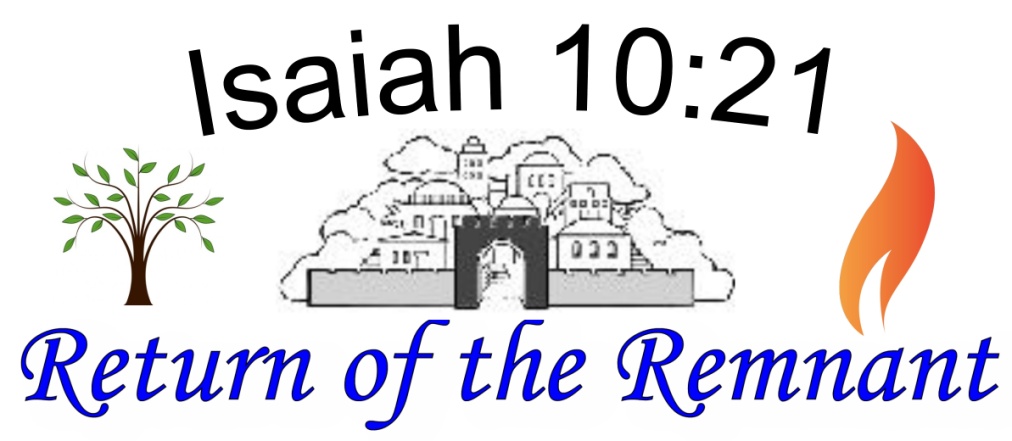 http://www.returnoftheremnant.com